Konkurranse for ungdommer – Lag en tegneserie av Juleevangeliet 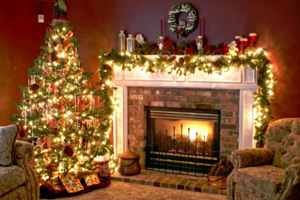 Vi i menigheten ønsker å gjøre noe koselig og kreativt for ungdommene. Derfor skal vi ha en Julekonkurranse. Denne konkurransen er for barn i 8.klasse, 9.klasse og 10.klasse, som vil si barn fra 13 år tom 15 år. Konkurransen er at ungdommene skal lage en tegneserie til juleevangeliet. Denne tegneserien skal sendes til oss. Vi ønsker å ha originalen slik at vi kan henge den opp i kirken. Konkurransen:Lag en tegneserie av juleevangelietLes juleevangeliet under i vedlegget, og lag en tegneserie. Tegneserien kan lages forhånd eller på ulike nettsider. Eksempler til nettsider er:Pixton på Google Chrome (https://www.pixton.com/) Creaza, noen har brukt dette i skoleandledning (https://web.creaza.com/no/help/create-a-cartoon) Canava  (https://www.canva.com/) Evt. Andre nettsider. Bruk fantasien og vær kreativ. (snakkebobler, farger, animasjon osv.)Vi oppfordrer til å skrive en liten bønn. Dette kan være på slutten eller starten, eller på et lite ark ved siden av. FristFristen for levering er tirsdag 15.12.2020. Vinner trekkes 4 advent, som er søndag 20.12.2020.Det vil bli premie til vinneren. LeveringTegneserien bør leveres i god tid. Vi ønsker å se originalen. Derfor må levering skje til St. Johannes menighet. Hvor? Dersom det er forhånd, kan det enten leveres i postkassen til kirken, som er i våpenhuset. Ellers kan det sendes som post, men da må man sende god tid i forvegen, slik at vi får den innen 15.12.2020. Husk å skrive riktig adresse til kirken. Dersom det er på en nettside, så kan du laste den ned og sende på mail. Mail: ungdom@stjohannes.no Hvordan? Dersom du skal sene som post eller levere det i postkassen, putt bidraget til barnet i en konvoluttViktig! Man må ha navn på barnet, klasse og telefonnummer til foresatte. Slik at vi vet hvem som har tegnet tegningen. Dette kan stå utenpå konvolutten, eller som emne på mail.Masse lykke til, og måtte dere ha en velsignet advent.